I. THỰC HIỆN KẾT LUẬN SỐ 01-KL/TW CỦA BỘ CHÍNH TRỊ 1. Bác Hồ với tết cổ truyền dân tộcMỗi khi Tết đến, xuân về, nhớ đến Bác Hồ - lãnh tụ vĩ đại của cách mạng Việt Nam - là chúng ta nhớ đến những ứng xử tuyệt vời của Người đối với đồng bào và chiến sĩ cả nước. Với Bác, mùa xuân có ý nghĩa đặc biệt đối với đất nước, dân tộc và từng người dân Việt Nam. Vì vậy, mỗi khi Tết đến Xuân về, Bác đều dành những lời thơ hay nhất, những lời ân cần nhất và cả những sự quan tâm thiết thực nhất đối với mọi người dân Việt Nam. Trước Tết hàng tháng, Bác đã nhắc các cơ quan, các ngành, các địa phương chuẩn bị chu đáo cho dân đón Tết; nhắc văn phòng chuẩn bị thiếp "Chúc mừng năm mới" để kịp gửi đến những nơi xa xôi nhất, kể cả bộ đội ở các vùng rừng núi, hải đảo xa xôi và cán bộ công tác ở nước ngoài. Còn Bác có chương trình riêng cho mình và Bác thường tự mình chuẩn bị các việc đó. Đầu tiên, Bác tìm ý thơ cho bài thơ mừng năm mới. Những bản thảo còn lưu giữ tại Bảo tàng Hồ Chí Minh cho thấy, viết mỗi bài thơ Người cũng dày công và kỹ lưỡng như thế nào. Có thể vì thế, những bài thơ chúc Tết của Người luôn vượt qua khuôn khổ những bài thơ chúc Tết đơn thuần. Lời thơ của Bác thật dung dị, nhưng sâu lắng hồn sông núi, là lời hiệu triệu, lời hịch giục giã quân và dân cả nước tiến lên giành thắng lợi, để “xuân này hơn hẳn mấy xuân qua”. Và cuối cùng là một chương trình đi thăm và chúc Tết đồng bào, chiến sĩ - một chương trình riêng mà chỉ Bác và các đồng chí cảnh vệ biết. Đối với Bác, việc đi thăm và chúc Tết đã thành nếp, bởi Bác cho rằng, đây là cơ hội tốt để hiểu được đầy đủ đời sống của nhân dân và cũng là niềm vui, hạnh phúc của người “đầy tớ của nhân dân” khi được tiếp xúc và nghe họ nói về mơ ước, khát vọng và niềm tin của mình về một năm mới đang gõ cửa từng nhà. Bác vẫn thường nói: "Đấu tranh giành được độc lập rồi nhưng chỉ độc lập thực sự khi nhân dân được hưởng ấm no hạnh phúc". Vì quan niệm về độc lập, về sự ấm no hạnh phúc của nhân dân đơn giản nhưng sâu sắc ấy mà kể từ khi nước nhà được khai sinh cho đến khi Bác đi vào cõi vĩnh hằng, gần như năm nào Bác cũng đi chúc tết đồng bào. Xuất phát từ tình thương bao la của Người, nhiều cuộc gặp gỡ giữa Bác với người lao động, đặc biệt là người nghèo, đầy xúc động và ấm tình người. Trong Tết Độc lập đầu tiên của nước Việt Nam Dân chủ Cộng hòa, một nước vừa thoát khỏi hơn 80 năm dưới ách thực dân, Bác đã viết thư gửi thế hệ thanh niên: “Một năm khởi đầu từ mùa xuân, một đời khởi đầu từ tuổi trẻ. Tuổi trẻ là mùa xuân của xã hội”; và căn dặn các cháu phải thực hành đời sống mới, phải hăng hái, kiên quyết, không sợ khó, không sợ khổ… để trở nên những công dân mới, xứng đáng với nước Việt Nam Dân chủ Cộng hòa. Năm Ất Mùi 1955 là Tết Nguyên đán đầu tiên Bác ở thủ đô Hà Nội sau chín năm trường kỳ kháng chiến thắng lợi. Ngày mồng một Tết, Bác đi thăm công trường xây dựng đập nước Bắc Thái và công trường xây dựng tuyến đường sắt Mục Nam quan. Nhiều cuộc gặp gỡ giữa Bác với người dân diễn ra đầy xúc động. Điển hình như cuộc gặp của Bác với anh em trường thương binh hỏng mắt Hà Nội trong đêm giao thừa Tết Bính Thân 1956 và cuộc gặp giữa Bác với chị Nguyễn Thị Tín, một lao động nghèo ở phố Hàng Chĩnh, Hà Nội trong đêm 30 Tết Canh Tý 1960. Hay, đêm giao thừa Tết Đinh Dậu 1957, Bác đã cùng đón Tết với các gia đình công nhân của nhà máy điện Yên Phụ. Cả khu lao động như trong ngày hội với hai niềm vui lớn: được đón Tết trong các căn hộ mới và được vinh dự đón Bác Hồ đến thăm. Những câu chuyện thân tình, cởi mở giữa Bác và công nhân các nhà máy Cơ khí Trần Hưng Đạo, Dệt kim Đông Xuân và Nhà máy rượu Hà Nội vào đúng sáng mồng một Tết Tân Sửu 1961 đã làm cho Bác rất vui vì biết được đời sống của công nhân ít nhiều đã được cải thiện. Mồng một Tết Kỷ Dậu 1969, Bác đến sân bay Bạch Mai thăm Quân chủng phòng không không quân. Sau đó, Bác đến xã Vật Lại (huyện Ba Vì) khai xuân và trồng cây trên đồi của xã. Đây là cái Tết cuối cùng nhân dân ta được đón Tết cổ truyền với Bác Hồ kính yêu.(Nguồn: Báo Điện tử Đảng Cộng sản Việt Nam)2. Tăng cường công tác giáo dục liêm chính trong đội ngũ cán bộ, đảng viên  Thời gian qua, công tác phòng, chống tham nhũng, tiêu cực trên địa bàn tỉnh tiếp tục được triển khai, thực hiện mạnh mẽ và đạt được nhiều kết quả quan trọng, nhận thức của cán bộ, đảng viên, nhất là người đứng đầu các cơ quan, đơn vị được nâng lên, nhiều giải pháp phòng, chống tham nhũng, tiêu cực được triển khai thực hiện khá hiệu quả, góp phần đấu tranh ngăn chặn có hiệu quả tình trạng suy thoái về tư tưởng chính trị, đạo đức, lối sống trong một bộ phận cán bộ, đảng viên, nhất là cán bộ lãnh đạo, quản lý và người đứng đầu các tổ chức, cơ quan, đơn vị; qua đó, xây dựng phẩm chất liêm chính cho đội ngũ cán bộ, đảng viên, công chức, viên chức, góp phần quan trọng trong công tác phòng, chống tham nhũng, tiêu cực của tỉnh.Bên cạnh những kết quả đạt được, vẫn còn những hạn chế như: Một số cấp ủy, chính quyền và người đứng đầu chưa tập trung trong việc lãnh, chỉ đạo công tác phòng, chống tham nhũng, tiêu cực, nhất là việc quán triệt, tuyên truyền, giáo dục về phòng, chống tham nhũng, tiêu cực, đạo đức, tính liêm chính cho cán bộ, đảng viên; một số cán bộ, đảng viên suy thoái về tư tưởng chính trị, đạo đức, lối sống, thiếu tu dưỡng, rèn luyện đạo đức cách mạng, giảm sút ý chí chiến đấu, không giữ đức tính liêm chính dẫn đến vi phạm pháp luật; công tác tuyên truyền, giáo dục chính trị, tư tưởng, đạo đức, lối sống của một số tổ chức đảng có lúc chưa được thường xuyên, thiếu đồng bộ, chưa tạo được sự chuyển biến tích cực, lan tỏa trong nhận thức, hành động, cũng như giáo dục đức tính liêm chính cho cán bộ, đảng viên.Nhằm khắc phục những hạn chế, tồn tại về công tác phòng, chống tham nhũng, tiêu cực nhất là công tác tuyên truyền, giáo dục về liêm chính, để nâng cao nhận thức và thực hiện tốt hơn công tác phòng, chống tham nhũng, tiêu cực trên địa bàn tỉnh trong thời gian tới; Ban Thường vụ Tỉnh ủy đã ban hành Chỉ thị số 19-CT/TU, ngày 05/12/2023 về  lãnh đạo,chỉ đạo tăng cường nâng cao hiệu quả công tác giáo dục liêm chính trong đội ngũ cán bộ, đảng viên; đề nghị các cấp ủy, tổ chức đảng, cơ quan, đơn vị, địa phương tập trung lãnh đạo, chỉ đạo và tổ chức thực hiện có kết quả một số nội dung trọng tâm sau:1. Tăng cường tuyên truyền, giáo dục về văn hóa liêm chính, ý thức thực hành đạo đức cách mạng, đạo đức công vụ cho đội ngũ cán bộ, đảng viên, công chức, viên chức và người lao động gắn với đẩy mạnh học tập và làm theo tư tưởng, đạo đức, phong cách Hồ Chí Minh theo Chỉ thị số 05-CT/TW ngày 15/5/2016 của Bộ Chính trị về đẩy mạnh học tập và làm theo tư tưởng, đạo đức, phong cách Hồ Chí Minh, Kết luận số 01-KL/TW ngày 18/5/2021 của Bộ Chính trị về việc tiếp tục thực hiện Chỉ thị số 05-CT/TW của Bộ Chính trị, gắn với việc thực hiện Nghị quyết Trung ương 4 khóa XII, Kết luận số 21-KL/TW ngày 25/10/2021 của Ban Chấp hành Trung ương về đẩy mạnh xây dựng, chỉnh đốn Đảng và hệ thống chính trị; kiên quyết ngăn chặn, đẩy lùi, xử lý nghiêm cán bộ, đảng viên suy thoái về tư tưởng chính trị, đạo đức, lối sống, biểu hiện "tự diễn biến", "tự chuyển hoá", Quy định số 37-QĐ/TW ngày 25/10/2021 của Ban Chấp hành Trung ương đảng về những điều đảng viên không được làm, Quy định số 101-QĐ/TW ngày 07/6/2012 của Ban Bí thư về trách nhiệm nêu gương của cán bộ, đảng viên, nhất là cán bộ chủ chốt các cấp; Quy định số 55-QĐ/TW ngày 19/12/2016 của Bộ Chính trị về một số việc cần làm ngay để tăng cường vai trò nêu gương của cán bộ, đảng viên. Tập trung xây dựng và phát triển văn hóa, con người Bến Tre phù hợp với truyền thống văn hóa tốt đẹp của dân tộc, phát triển toàn diện, đáp ứng yêu cầu mới với 10 hệ giá trị cốt lõi (về đạo đức): Yêu nước, Nhân ái, Nghĩa tình, Trung thực, Bản lĩnh, Tự cường, Tự trọng, Trách nhiệm, Hợp tác, Sáng tạo. Bảo đảm mỗi cán bộ, đảng viên nâng cao ý thức tự giác, tự tu dưỡng, rèn luyện, tận tâm, tận lực cống hiến trí tuệ, sức lực cho Đảng, phụng sự đất nước và phục vụ Nhân dân, nhất là trách nhiệm và sự gương mẫu của người đứng đầu cấp ủy, cơ quan, đơn vị, địa phương, tạo chuyển biến mạnh mẽ về nhận thức và hành động của cả hệ thống chính trị; không đưa hối lộ, không nhận hối lộ, không vi phạm pháp luật, nhất là về tham nhũng, tiêu cực; từng cán bộ, đảng viên rèn luyện phẩm chất trong sạch, không tham lam địa vị, tiền của, danh tiếng, không tâng bốc mình; luôn thẳng thẳn, trung thực, không tự cao, tự đại, luôn chịu khó học tập để tiến bộ; đồng thời, luôn tự kiểm điểm để phát huy ưu điểm, khắc phục hạn chế, không nịnh hót người trên, xem khinh người dưới; luôn chân thành, khiêm tốn, đoàn kết, không dối trá, lừa lọc; để việc công lên trên việc tư, làm việc đến nơi đến chốn, không ngại khó khăn, nguy hiểm; mỗi cán bộ, đảng viên nghiêm túc, xây dựng lối sống trong sáng, liêm chính, gương mẫu, đấu tranh chống các biểu hiện suy thoái về tư tưởng chính trị, đạo đức, lối sống, “tự diễn biến”, “tự chuyển hóa” trong nội bộ. 2. Tiếp tục lãnh đạo, chỉ đạo thực hiện có hiệu quả các quy định của Trung ương và địa phương về công tác phòng, chống tham nhũng, tiêu cực, về kiểm soát quyền lực, phòng, chống tham nhũng, tiêu cực trên các lĩnh vực. Người đứng đầu cấp ủy, cơ quan, đơn vị, địa phương phải nêu gương trong việc giữ gìn phẩm chất liêm chính, gương mẫu trong phòng, chống tham nhũng, tiêu cực và chịu trách nhiệm về kết quả phòng, chống tham nhũng, tiêu cực tại cấp ủy, cơ quan, đơn vị, địa phương; căn cứ tình hình thực tế của cơ quan, đơn vị, địa phương để xây dựng kế hoạch và thực hiện các giải pháp phòng ngừa tham nhũng phù hợp, bảo đảm tăng cường, siết chặt kỷ luật đảng, kỷ cương hành chính, nâng cao chất lượng công tác giám sát, thanh tra, kiểm tra; rà soát, hoàn thiện các quy định về trách nhiệm của người đứng đầu, trách nhiệm giải trình, bảo đảm dân chủ, công khai, minh bạch trong tuyển chọn, bổ nhiệm cán bộ, công chức, viên chức, trong công tác kê khai và kiểm soát tài sản, thu nhập; đẩy mạnh thực hiện các biện pháp phòng ngừa, ngăn chặn, xử lý có hiệu quả tham nhũng, nhất là tình trạng “tham nhũng vặt”; bảo đảm nâng cao nhận thức, ý thức chấp hành chủ trương, đường lối của Đảng, chính sách, pháp luật của Nhà nước của mỗi cán bộ, đảng viên, công chức, viên chức và người lao động.3. Quan tâm thực hiện tốt các nguyên tắc tổ chức, sinh hoạt đảng, nhất là nguyên tắc tập trung dân chủ, tự phê bình và phê bình gắn với quản lý, kiểm tra, giám sát hoạt động của cán bộ, đảng viên; kiên quyết ngăn chặn, đẩy lùi tình trạng suy thoái về tư tưởng chính trị, đạo đức, lối sống, biểu hiện “tự diễn biến”, “tự chuyển hóa” trong nội bộ; duy trì nền nếp và nâng cao chất lượng sinh hoạt lệ kỳ của cấp ủy và chi bộ; mỗi kỳ sinh hoạt cần lựa chọn đưa ra những chuyên đề cụ thể về liêm chính với những nội dung thiết thực, góp phần nâng cao năng lực lãnh đạo và sức chiến đấu của cấp ủy, chi bộ và từng đảng viên, thông qua đó, xây dựng tác phong, lề lối làm việc liêm chính, tận tụy của cán bộ, đảng viên, công chức, viên chức; đồng thời, tăng cường công tác kiểm tra, giám sát việc thực hiện cam kết tu dưỡng, rèn luyện của cán bộ, đảng viên để kịp thời phát hiện, chấn chỉnh và xử lý nghiêm các trường hợp vi phạm. 4. Nâng cao chất lượng, hiệu quả công tác giám sát, kiểm tra nội bộ, bảo đảm thường xuyên nhắc nhở cán bộ, đảng viên, công chức, viên chức và người lao động về tinh thần trách nhiệm trong thực thi nhiệm vụ, công vụ, tuyệt đối không xảy ra tình trạng đùn đẩy, né tránh trách nhiệm; chấp hành nghiêm việc sử dụng thời giờ làm việc; lãnh đạo, chỉ đạo, rà soát, kịp thời sửa đổi, bổ sung, đơn giản hóa quy trình giải quyết công việc, cá thể hóa quyền hạn, trách nhiệm của tập thể, cá nhân; trong phân công, giao việc bảo đảm 05 rõ: Rõ người, rõ việc, rõ tiến độ, rõ kết quả và rõ trách nhiệm, góp phần nâng cao chất lượng, hiệu quả công tác của cán bộ, đảng viên, công chức, viên chức và người lao động; nâng cao trách nhiệm quản lý, sử dụng tài chính công, tài sản công; quy tắc ứng xử, quy tắc đạo đức nghề nghiệp, chuẩn mực đạo đức công vụ,…5. Tiếp tục tăng cường công tác tuyên truyền, giáo dục kiến thức pháp luật cho người dân, bảo đảm Nhân dân nắm rõ chủ trương, chính sách của Đảng, pháp luật của Nhà nước, nhất là quyền và nghĩa vụ của Nhân dân trong hoạt động giám sát; bảo đảm phát huy vai trò giám sát của Ủy ban Mặt trận Tổ quốc Việt Nam, các tổ chức chính trị - xã hội và Nhân dân đối với sự nghiệp xây dựng và bảo vệ Tổ quốc Việt Nam xã hội chủ nghĩa, nhất là phát huy vai trò giám sát theo Quy định số 124-QĐ/TW, ngày 02/02/2018 của Ban Bí thư về giám sát của Mặt trận Tổ quốc Việt Nam, các tổ chức chính trị - xã hội và Nhân dân đối với việc tu dưỡng, rèn luyện đạo đức, lối sống của người đứng đầu, cán bộ chủ chốt và cán bộ, đảng viên. 6. Các ban đảng, ban cán sự đảng, đảng đoàn, Ban Thường vụ Tỉnh đoàn; ban thường vụ các huyện ủy, thành ủy, đảng ủy trực thuộc Tỉnh ủy căn cứ chức năng, nhiệm vụ cụ thể hóa, triển khai thực hiện có kết quả Chỉ thị này. 7. Ban Tuyên giáo Tỉnh ủy chủ trì, phối hợp với các cơ quan liên quan chỉ đạo các cơ quan báo, đài của tỉnh và định hướng các cơ quan báo, đài Trung ương đóng trên địa bàn tỉnh tuyên truyền, mở chuyên mục, chuyên trang tuyên truyền về liêm chính, những cách làm hay, những tấm gương điển hình, tiêu biểu trong giáo dục, thực hiện đạo đức liêm chính. Đồng thời, chủ trì, phối hợp Ban Nội chính Tỉnh ủy theo dõi, đôn đốc việc thực hiện Chỉ thị này, gắn với theo dõi, đôn đốc việc thực hiện Quy định số 116-QĐ/TW, ngày 28/7/2023 của Ban Bí thư về chỉ đạo, định hướng và cung cấp thông tin tuyên truyền phòng, chống tham nhũng, tiêu cực. Thảo Vy, Ban Tuyên giáo Tỉnh ủyII. MỘT SỐ NỘI DUNG CẦN THIẾT SINH HOẠT TẠI CHI BỘ 1. Một số chủ trương, chỉ đạo của Ban Thường vụ, Thường trực Tỉnh ủy Năm 2022, kết quả điểm đánh giá công tác phòng, chống tham nhũng năm 2022 của tỉnh đạt 69.85/100 điểm, xếp vị trí 16/63 tỉnh, thành phố trực thuộc Trung ương. Để nâng cao chất lượng, hiệu quả công tác phòng, chống tham nhũng, tiêu cực (PCTN, TC) trong thời gian tới, Ban Thường vụ Tỉnh ủy chỉ đạo: (1) Ban Chỉ đạo, các cấp ủy, cơ quan, đơn vị, địa phương tiếp tục lãnh đạo, chỉ đạo triển khai, quán triệt, cụ thể hóa và tổ chức thực hiện nghiêm túc có kết quả các chủ trương, chính sách của Đảng, pháp luật của Nhà nước về PCTN, TC; các chỉ đạo, kết luận của đồng chí Tổng Bí thư, Trưởng Ban Chỉ đạo Trung ương về PCTN, TC, của Tỉnh ủy, Ban Thường vụ Tỉnh ủy, Ban Chỉ đạo PCTN, TC tỉnh (Ban Chỉ đạo); nâng cao ý thức trách nhiệm của cả hệ thống chính trị, nhất là người đứng đầu trong việc lãnh đạo, chỉ đạo thực hiện các biện pháp phòng ngừa, phát hiện và xử lý nghiêm các hành vi tham nhũng, tiêu cực...; (2) Ban cán sự đảng Ủy ban nhân dân tỉnh lãnh đạo, chỉ đạo: Khẩn trương xây dựng kế hoạch khắc phục hạn chế sau đánh giá công tác PCTN năm 2022; rà soát, tự đánh giá công tác PCTN năm 2023; xây dựng kế hoạch công tác PCTN, TC năm 2024 và triển khai thực hiện có kết quả các biện pháp phòng ngừa tham nhũng, thực hiện nghiêm quy định về chuyển đổi vị trí công tác của người có chức vụ, quyền hạn; thường xuyên kiểm tra, rà soát, hệ thống hoá và thi hành văn bản quy phạm pháp luật về PCTN, TC; (3) Đảng đoàn: Hội đồng nhân dân tỉnh, Mặt trận Tổ quốc việt Nam tỉnh; Đoàn đại biểu Quốc hội đơn vị tỉnh Bến Tre; các tổ chức chính trị - xã hội; Ban Thường vụ Tỉnh đoàn, các cơ quan thông tin đại chúng đẩy mạnh công tác tuyên truyền, phổ biến chủ trương, đường lối của Đảng, chính sách, pháp luật của Nhà nước về PCTN, TC với nhiều hình thức đa dạng, phong phú, tạo sự thống nhất trong nhận thức và hành động của cán bộ, đảng viên, công chức, viên chức, người lao động và Nhân dân; đồng thời, nâng cao chất lượng kiểm tra, giám sát, phản biện xã hội đối với công tác PCTN, TC…. Triển khai, thực hiện Chỉ thị số 25-CT/TW, ngày 25/10/2023 của Ban Bí thư khoá XIII về tiếp tục củng cố, hoàn thiện, nâng cao chất lượng hoạt động của y tế cơ sở trong tình hình mới, Ban Thường vụ Tỉnh ủy chỉ đạo các cấp ủy, tổ chức đảng lãnh đạo, chỉ đạo triển khai thực hiện tốt Chỉ thị số 25-CT/TW, các chỉ thị, nghị quyết của Đảng, chính sách và pháp luật của Nhà nước về chăm sóc và bảo vệ sức khỏe Nhân dân. Nâng cao nhận thức, trách nhiệm của cấp ủy, tổ chức đảng, chính quyền, hệ thống chính trị về vai trò, vị trí, tầm quan trọng của y tế cơ sở với nhiệm vụ chăm sóc sức khỏe ban đầu; sơ cấp cứu, khám chữa bệnh; quản lý sức khỏe cá nhân và bệnh không lây nhiễm; phòng, chống dịch bệnh và nâng cao sức khỏe Nhân dân. Tăng cường công tác kiểm tra, giám sát chính quyền, cơ quan chuyên môn trong thực hiện trách nhiệm, nâng cao chất lượng hoạt động, tạo thuận lợi cho người dân trong tiếp cận, sử dụng dịch vụ y tế cơ sở, nhất là người dân ở vùng sâu, vùng xa gắn với mục tiêu bảo đảm công bằng trong bảo vệ, chăm sóc, nâng cao sức khỏe Nhân dân. Chú trọng lồng ghép các mục tiêu, nhiệm vụ về củng cố, hoàn thiện, nâng cao chất lượng y tế cơ sở và các chỉ tiêu liên quan đến sức khỏe vào chương trình, kế hoạch phát triển kinh tế - xã hội hàng năm của từng địa phương. Người đứng đầu các cấp ủy, tổ chức đảng, chính quyền, ngành y tế phải nêu cao trách nhiệm đối với hoạt động của y tế cơ sở thuộc phạm vi phụ trách.Ban Thường vụ Tỉnh ủy chỉ đạo Ban Thường vụ các huyện ủy, thành ủy, Đảng ủy Khối Cơ quan - Doanh nghiệp tỉnh triển khai, quán triệt, thực hiện Quy định số 138-QĐ/TW ngày 01/12/2023 của Ban Bí thư về chức năng, nhiệm vụ, mối quan hệ công tác của đảng bộ, chi bộ cơ sở cơ quan đến cấp ủy, tổ chức đảng trực thuộc; đồng thời chỉ đạo các đảng bộ, chi bộ cơ sở trong cơ quan Đảng, Nhà nước, Mặt trận Tổ quốc Việt Nam, các tổ chức chính trị - xã hội căn cứ Quy định này và các văn bản có liên quan để rà soát, điều chỉnh, bổ sung, ban hành quy chế làm việc, quy chế phối hợp công tác của cấp ủy với ban cán sự đảng, đảng đoàn (đối với nơi có ban cán sự đảng, đảng đoàn) và lãnh đạo cơ quan cho phù hợp với Quy định của Ban Bí thư. Công tác xây dựng Đảng, xây dựng hệ thống chính trị Năm 2023, toàn tỉnh kết nạp được 1.301/1.100 đảng viên mới, đạt tỷ lệ 118,27% so với Nghị quyết Tỉnh ủy năm 2023; lũy kế số lượng kết nạp từ đầu nhiệm kỳ 2020-2025 đến nay là 4.078/(4.500 - 5.000). Có 191/100 chi bộ ấp, khu phố được công nhận chi bộ trong sạch, vững mạnh toàn diện, đạt 191% chỉ tiêu Nghị quyết năm 2023; lũy kế đến nay toàn tỉnh có 448 ấp, khu phố được công nhận chi bộ trong sạch, vững mạnh toàn diện, chiếm 46,90% so với tổng số chi bộ ấp, khu phố. Ngày 08/12/2023, Đoàn công tác do đồng chí Trương Thị Mai, Ủy viên Bộ Chính trị, Thường trực Ban Bí thư, Trưởng Ban Tổ chức Trung ương làm Trưởng đoàn đã công bố Quyết định của Bộ Chính trị về công tác cán bộ, theo đó, Bộ Chính trị giao đồng chí Hồ Thị Hoàng Yến, Phó Bí thư Thường trực Tỉnh ủy, Chủ tịch Hội đồng nhân dân tỉnh Bến Tre làm Quyền Bí thư Tỉnh ủy Bến Tre đến khi kiện toàn chức danh Bí thư Tỉnh ủy Bến Tre, nhiệm kỳ 2020 - 2025. Ban Thường vụ Tỉnh ủy tổ chức lấy phiếu tín nhiệm đối với các đồng chí Ủy viên Ban Thường vụ Tỉnh ủy (14 đồng chí). Kết quả: Đồng chí Hồ Thị Hoàng Yến, Quyền Bí thư Tỉnh ủy, Chủ tịch Hội đồng nhân dân tỉnh có tỷ lệ phiếu tín nhiệm cao là 93,33% và tín nhiệm là 6,67%; đồng chí Trần Ngọc Tam, Phó Bí thư Tỉnh ủy, Chủ tịch Ủy ban nhân dân tỉnh có tỷ lệ phiếu tín nhiệm cao là 95,56% và tín nhiệm là 4,44%; các đồng chí còn lại trong Ban Thường vụ Tỉnh ủy có tổng tỷ lệ phiếu tín nhiệm cao và tín nhiệm đều đạt trên 90%. Tổ chức rà soát, điều chỉnh quy hoạch Ban Chấp hành Đảng bộ tỉnh, Ban Thường vụ Tỉnh ủy nhiệm kỳ 2020-2025, 2021-2026 và 2025-2030, 2026-2031; Ủy ban Kiểm tra Tỉnh ủy nhiệm kỳ 2020-2025, 2025-2030 (năm 2023); chuẩn bị tổ chức kiểm điểm, đánh giá, xếp loại đối với tập thể, cá nhân Ủy viên Ban Thường vụ Tỉnh ủy. Chỉ đạo của Ban Thường vụ Tỉnh ủy về tổ chức tốt các hoạt động nhân dịp Tết Nguyên đán Giáp Thìn năm 2024Thực hiện Chỉ thị số 26-CT/TW, ngày 23/11/2023 của Ban Bí thư về việc tổ chức Tết Giáp Thìn năm 2024; chuẩn bị tốt các điều kiện phục vụ Nhân dân vui Xuân, đón Tết Nguyên đán Giáp Thìn lành mạnh, an toàn, tiết kiệm; tạo khí thế, động lực, quyết tâm mạnh mẽ thực hiện thắng lợi Nghị quyết Đại hội đại biểu toàn quốc lần thứ XIII của Đảng, Nghị quyết Đại hội đại biểu Đảng bộ tỉnh lần thứ XI, Nghị quyết Tỉnh ủy năm 2024; đồng thời, triển khai có hiệu quả nhiệm vụ phát triển kinh tế - xã hội, bảo đảm quốc phòng an, an ninh, xây dựng Đảng và hệ thống chính trị; Ban Thường vụ Tỉnh ủy chỉ đạo các cấp ủy, chính quyền, Mặt trận Tổ quốc và các tổ chức chính trị - xã hội các cấp tập trung lãnh đạo, chỉ đạo tổ chức thực hiện tốt một số nhiệm vụ trọng tâm: (1) Phát huy truyền thống đại đoàn kết, tinh thần “tương thân, tương ái” của dân tộc, quan tâm thực hiện tốt các chính sách an sinh xã hội, chăm lo đời sống vật chất và tinh thần của Nhân dân trong dịp Tết, bảo đảm mọi nhà, mọi người đều được vui Xuân, đón Tết. Đặc biệt, quan tâm lãnh đạo, chỉ đạo các hoạt động đền ơn đáp nghĩa, tổ chức thăm hỏi, chúc Tết các gia đình liệt sĩ, gia đình có công; cán bộ lão thành cách mạng, Mẹ Việt Nam Anh hùng, thương binh, bệnh binh, nhân sĩ, trí thức, văn nghệ sĩ, chức sắc tôn giáo tiêu biểu, các đơn vị lực lượng vũ trang và các lực lượng làm nhiệm vụ trong những ngày Tết. Chú trọng chăm lo đời sống vật chất và tinh thần của Nhân dân trong dịp Tết, trước hết là người có hoàn cảnh khó khăn, hộ nghèo, người dân các địa phương bị ảnh hưởng do thiên tai, dịch bệnh, công nhân, người lao động làm việc trong các khu, cụm công nghiệp trên địa bàn tỉnh, người bị mất việc làm... (2) Thực hiện nghiêm công tác quản lý và tổ chức lễ hội theo đúng tinh thần Chỉ thị số 41-CT/TW, ngày 05/02/2015 của Ban Bí thư khoá XI, bảo đảm các hoạt động chào mừng Tết Nguyên đán Giáp Thìn năm 2024, các lễ hội, chương trình vui xuân, kỷ niệm ngày truyền thống, hội nghị tổng kết năm, gặp mặt đầu năm, Tết trồng cây,… thiết thực, an toàn, tiết kiệm, phù hợp với nếp sống văn minh, truyền thống văn hoá của dân tộc và phong tục, tập quán tốt đẹp của từng địa phương. Lãnh đạo các địa phương căn cứ vào điều kiện, tình hình thực tiễn có thể tổ chức bắn pháo hoa chào mừng năm mới và Tết Nguyên đán Giáp Thìn 2024 để tạo không khí vui tươi nhưng phải bảo đảm an toàn tuyệt đối và không sử dụng ngân sách nhà nước. (3) Cán bộ, đảng viên, nhất là người đứng đầu cấp ủy, tổ chức đảng thực hiện nghiêm Quy định số 37-QĐ/TW, ngày 25/10/2021 của Ban Chấp hành Trung ương Đảng khoá XIII về những điều đảng viên không được làm và Quy định số 272-QĐ/TU, ngày 22/10/2021 của Tỉnh ủy về trách nhiệm nêu gương của cán bộ, công chức, viên chức là đảng viên và tiêu chí đánh giá thực hiện trách nhiệm nêu gương; phải thật sự nêu gương trong việc thực hiện vui Xuân, đón Tết lành mạnh, an toàn, tiết kiệm. Không tổ chức thăm, chúc Tết cấp trên và lãnh đạo các cấp; nghiêm cấm biếu, tặng quà Tết cho lãnh đạo các cấp dưới mọi hình thức; cán bộ lãnh đạo các cấp chỉ dự lễ chùa, lễ hội khi được phân công; không tham gia các hoạt động mê tín dị đoan; không sử dụng ngân sách nhà nước, phương tiện, tài sản công trái quy định vào các hoạt động lễ hội, vui chơi,... (4) Kiểm tra, giám sát chặt chẽ, bảo đảm tốt công tác an toàn thực phẩm, vệ sinh môi trường, phòng, chống dịch bệnh,… Tăng cường công tác dự báo và quản lý thị trường, ổn định giá cả, bảo đảm hàng hóa, dịch vụ, nhất là các mặt hàng thiết yếu đáp ứng nhu cầu mua sắm của người dân; kịp thời phát hiện, xử lý nghiêm mọi hành vi gian lận thương mại, sản xuất, kinh doanh hàng giả, hàng kém chất lượng, đầu cơ, tích trữ, đẩy giá hàng hoá tăng cao bất thường để thu lợi bất chính. Chủ động có kế hoạch bảo đảm phương tiện vận chuyển hàng hoá và phục vụ Nhân dân, kiều bào từ nước ngoài về quê đón Tết. Các cơ quan, đơn vị có kế hoạch cụ thể bố trí cán bộ, công chức, viên chức, nhân viên thực hiện nghiêm chế độ trực Tết, xử lý, giải quyết kịp thời, hiệu quả mọi công việc, tình huống phát sinh; thực hiện nghiêm chế độ thông tin, báo cáo trong dịp nghỉ Tết; khẩn trương trở lại làm việc bình thường ngay sau đợt nghỉ Tết, phấn đấu hoàn thành nhiệm vụ ngay từ những tháng đầu năm. (5) Tăng cường công tác bảo đảm quốc phòng, an ninh, trật tự, an toàn xã hội, an toàn không gian mạng trước, trong và sau Tết Nguyên đán Giáp Thìn 2024. Chủ động phòng ngừa, phát hiện sớm, sẵn sàng phương án ngăn chặn, xử lý hiệu quả các tình huống phức tạp xảy ra, không để bị động, bất ngờ; bảo vệ vững chắc độc lập, chủ quyền và toàn vẹn lãnh thổ của Tổ quốc. Tăng cường các biện pháp phòng ngừa, đấu tranh, xử lý có hiệu quả đối với các loại tội phạm, vi phạm pháp luật và tệ nạn xã hội; bảo vệ tuyệt đối an toàn các mục tiêu, công trình trọng điểm, các sự kiện chính trị, đối ngoại, văn hoá - xã hội của tỉnh. Tăng cường công tác tuần tra, kiểm soát, bảo đảm trật tự, an toàn giao thông, nhất là các địa điểm cửa ngõ của tỉnh (Cầu Rạch Miễu, Bến phà tạm Rạch Miễu,…); phòng, chống cháy, nổ. Thực hiện nghiêm các quy định về quản lý, sử dụng pháo và vật liệu nổ.  (6) Ban Tuyên giáo Tỉnh ủy chủ trì, phối hợp với Ban cán sự đảng Ủy ban nhân dân tỉnh và các cơ quan liên quan chỉ đạo, hướng dẫn, tăng cường tuyên truyền về những thành tựu của tỉnh, các hoạt động mừng Đảng, mừng Xuân, hoạt động văn hoá, thể thao, lễ hội trong dịp Tết; nâng cao ý thức tự giác của người dân trong thực hiện các quy định về an toàn giao thông, sử dụng pháo và vật liệu nổ; phòng, chống dịch bệnh; thực hành tiết kiệm; chủ động đấu tranh phản bác các thông tin, quan điểm sai trái, xuyên tạc, làm thất bại mọi âm mưu phá hoại của các thế lực thù địch. (7) Các cấp ủy, tổ chức đảng, chính quyền, Mặt trận Tổ quốc, các tổ chức chính trị - xã hội khẩn trương hoàn thành việc tổng kết công tác năm 2023 trước ngày 10/01/2024 để tập trung chỉ đạo thực hiện các nhiệm vụ chính trị năm 2024 và chăm lo Tết cho Nhân dân. Ban Biên tập 2. Quyết tâm thực hiện thắng lợi Nghị quyết Tỉnh ủy năm 2024 Qua 03 năm triển khai thực hiện Nghị quyết Đại hội đại biểu Đảng bộ tỉnh Bến Tre lần thứ XI, Tỉnh uỷ đã tập trung lãnh đạo, chỉ đạo thực hiện đạt nhiều kết quả quan trọng và khá toàn diện, nhưng so với Nghị quyết nhiệm kỳ vẫn còn một số chỉ tiêu, mục tiêu đạt thấp (tốc độ tăng trưởng kinh tế; GRDP bình quân đầu người; tổng thu ngân sách trên địa bàn). Vì vậy, cần có sự phấn đấu, quyết tâm cao và giải pháp mang tính đột phá trong thời gian còn lại của nhiệm kỳ. Năm 2024 là năm thứ tư triển khai thực hiện Nghị quyết Đại hội đại biểu Đảng bộ tỉnh lần thứ XI, là năm có tính chất quyết định việc hoàn thành các chỉ tiêu, mục tiêu, nhiệm vụ của cả nhiệm kỳ 2020-2025. Trong bối cảnh đó, Ban Chấp hành Đảng bộ tỉnh xác định mục tiêu, phương hướng, nhiệm vụ và giải pháp cần tập trung thực hiện trong năm 2024. Tiếp tục thực hiện phương châm Đại hội đại biểu Đảng bộ tỉnh lần thứ XI, nhiệm kỳ 2020-2025: “Dân chủ - Kỷ cương - Đồng thuận - Sáng tạo - Phát triển”. Phát huy “Dân chủ” trong hoạt động của hệ thống chính trị và xã hội; giữ nghiêm kỷ luật “kỷ cương”; tiếp tục phát huy sự “đồng thuận”, thống nhất cao trong hệ thống chính trị và Nhân dân; đẩy mạnh sự “sáng tạo” trong thực hiện nhiệm vụ của cán bộ, đảng viên; thực hiện các giải pháp đột phá nhằm “phát triển” kinh tế - xã hội nhanh và bền vững. Xây dựng Đảng và hệ thống chính trị trong sạch, vững mạnh; xây dựng bộ máy tinh gọn, hoạt động hiệu lực, hiệu quả, tinh giản biên chế gắn với cơ cấu lại và nâng cao chất lượng đội ngũ cán bộ, công chức, viên chức; đẩy mạnh phòng, chống tham nhũng, tiêu cực, lãng phí. Tiếp tục đẩy mạnh cải cách hành chính, tạo môi trường kinh doanh thuận lợi; lan tỏa sâu rộng tinh thần thi đua “Đồng Khởi mới” trên tất cả các lĩnh vực. Thực hiện các giải pháp để thúc đẩy tăng trưởng kinh tế, tăng thu ngân sách, ổn định giá cả các mặt hàng nông sản của tỉnh. Tập trung tháo gỡ các khó khăn trong công tác giải phóng mặt bằng, đẩy nhanh tiến độ thực hiện các công trình, dự án trọng điểm; tăng cường thu hút đầu tư toàn xã hội, hợp tác công - tư. Đẩy mạnh, tạo chuyển biến tích cực hơn trong thực hiện các nhiệm vụ trọng tâm, đột phá của nhiệm kỳ. Quan tâm phát triển toàn diện, đồng bộ các lĩnh vực văn hoá, xã hội, giáo dục, y tế ngang tầm với phát triển kinh tế; chú trọng bảo đảm an sinh xã hội, giảm nghèo bền vững, cải thiện đời sống vật chất, tinh thần của Nhân dân. Thực hiện tốt các chính sách đối với người có công, đối tượng chính sách. Tăng cường công tác thông tin, truyền thông, tạo đồng thuận xã hội. Quản lý chặt chẽ, sử dụng hiệu quả đất đai, tài nguyên, bảo vệ môi trường, chủ động ứng phó hiệu quả với biến đổi khí hậu, xâm nhập mặn; giữ vững an ninh chính trị, trật tự an toàn xã hội, bảo đảm quốc phòng, an ninh. Hướng đến thực hiện hoàn thành các chỉ tiêu Nghị quyết Đại hội đại biểu Đảng bộ tỉnh lần thứ XI nhiệm kỳ 2020-2025. Các chỉ tiêu chủ yếu: (1) Kết nạp đảng viên: 1.200 đảng viên (trở lên); (2) Kéo giảm 5% đảng viên vi phạm bị xử lý kỷ luật; (3) Phấn đấu có 100 chi bộ ấp, khu phố được công nhận trong sạch, vững mạnh toàn diện; (4) Tốc độ tăng trưởng kinh tế (GRDP) phấn đấu đạt 6,5% - 7%; trong đó, khu vực nông - lâm - thủy sản (khu vực 1) tăng 3,84%; khu vực công nghiệp - xây dựng (khu vực 2) tăng 10,89%; khu vực dịch vụ (khu vực 3) tăng 6,76%; thuế sản phẩm tăng 2,64%; (5) Cơ cấu kinh tế: Khu vực I: 32,87%; khu vực II: 21,59%; khu vực III: 42,4%; thuế sản phẩm: 3,15%; (6) Tổng kim ngạch xuất khẩu đạt 1.750 triệu USD (trở lên); (7) Tổng vốn đầu tư toàn xã hội đạt 23.500 tỷ đồng; (8) GRDP bình quân đầu người đạt 60,3 triệu đồng/người; (9) Thu ngân sách nhà nước trên địa bàn theo dự toán Trung ương giao đạt 5.820 tỷ đồng (trong đó thu nội địa 5.680 tỷ đồng; thu từ hoạt động xuất, nhập khẩu 140 tỷ đồng), chỉ tiêu địa phương phấn đấu là 5.900 tỷ đồng (trong đó thu nội địa 5.760 tỷ đồng; thu từ hoạt động xuất, nhập khẩu 140 tỷ đồng); (10) Tỷ lệ đô thị hóa đạt 27%; (11) Thành lập mới ít nhất 50 tổ hợp tác; 15 hợp tác xã; 01 Liên hiệp hợp tác xã Nông nghiệp; (12) Công nhận ít nhất 17 xã đạt chuẩn nông thôn mới, 14 xã nông thôn mới nâng cao, 05 xã nông thôn mới kiểu mẫu; huyện Mỏ Cày Nam đạt chuẩn huyện nông thôn mới; phấn đấu huyện Châu Thành, Thạnh Phú và Mỏ Cày Bắc cơ bản đạt tiêu chí huyện nông thôn mới; huyện Chợ Lách cơ bản đạt tiêu chí huyện nông thôn mới nâng cao; (13) Đóng góp của năng suất nhân tố tổng hợp (TFP) vào tăng trưởng GRDP đạt 47%; (14) Tỷ lệ hộ nghèo còn 2,25% (giảm 0,25%/năm); (15) Tỷ lệ lao động qua đào tạo đạt 68%; trong đó tỷ lệ lao động có bằng cấp, chứng chỉ đạt 38%; (16) Đạt 32,3 giường bệnh/vạn dân; 10,27 bác sĩ/vạn dân; (17) Tỷ lệ người dân tham gia bảo hiểm y tế đạt 96,51%; lao động trong độ tuổi tham gia bảo hiểm xã hội đạt 18% và tham gia bảo hiểm thất nghiệp đạt 15,28% so với lực lượng lao động; (18) Tỷ lệ thu gom chất thải rắn sinh hoạt khu vực đô thị đạt 95%; tỷ lệ thu gom chất thải rắn sinh hoạt nông thôn đạt 79%; tỷ lệ phân loại rác tại nguồn đạt 50% hộ dân; (19) Tỷ lệ hộ dân sử dụng nước sạch đạt 83,5%; (20) Giải quyết việc làm 20.000 lao động, trong đó có trên 2.500 người đi làm việc có thời hạn ở nước ngoài theo hợp đồng; (21) Tuyển quân đạt 100% chỉ tiêu; huấn luyện lực lượng thường trực đạt 100%, dự bị động viên đạt 98,5%, dân quân tự vệ đạt 85% trở lên so với tổng lực lượng; (22) Tổ chức diễn tập khu vực phòng thủ 03 huyện Mỏ Cày Bắc, Giồng Trôm và thành phố Bến Tre; hoàn thành nhiệm vụ tổ chức diễn tập khu vực phòng thủ cấp xã; (23) Kiềm chế, kéo giảm tội phạm, tai/tệ nạn xã hội; kiềm chế và kiểm soát người nghiện ma túy; kéo giảm tai nạn giao thông cả 03 tiêu chí; (24) Điều tra, khám phá án hình sự đạt 80% trở lên, không xảy ra oan sai, bỏ lọt tội phạm; tỷ lệ giải quyết tố giác, tin báo tội phạm và kiến nghị khởi tố đạt trên 90%. Một số nhiệm vụ và giải pháp cần tập trung thực hiện về công tác xây dựng Đảng, xây dựng hệ thống chính trị: Đẩy mạnh công tác giáo dục chính trị, kịp thời nắm bắt tình hình, ổn định tư tưởng cho đội ngũ cán bộ, đảng viên; tổ chức quán triệt, tuyên truyền, triển khai kịp thời, có hiệu quả chỉ thị, nghị quyết, kết luận… của Đảng, chính sách pháp luật của Nhà nước trong cán bộ, đảng viên, đoàn viên, hội viên và Nhân dân. Củng cố, nâng cao chất lượng tổ chức cơ sở đảng và đội ngũ đảng viên; thường xuyên củng cố, kiện toàn tổ chức, bộ máy, tinh giản biên chế; xây dựng đội ngũ cán bộ các cấp ngang tầm nhiệm vụ; thực hiện tốt công tác quy hoạch, đào tạo cán bộ. Nâng cao chất lượng công tác kiểm tra, giám sát, thi hành kỷ luật Đảng; thực hiện đồng bộ các giải pháp kéo giảm tỷ lệ đảng viên vi phạm. Thực hiện tốt chương trình kiểm tra, giám sát năm 2024 với phương châm “Lãnh đạo nội dung gì thì kiểm tra, giám sát nội dung đó”, có liên thông nội dung kiểm tra, giám sát từ tỉnh đến cơ sở, bảo đảm sự phối hợp chặt chẽ, đồng bộ giữa các cơ quan liên quan, nhất là phối hợp giữa Ủy ban Kiểm tra Tỉnh ủy với các cơ quan theo Quyết định số 738-QĐ/TU ngày 14/12/2022 của Ban Thường vụ Tỉnh ủy. Về phát triển kinh tế - xã hội, quốc phòng, an ninh và đối ngoại: Tập trung thực hiện hiệu quả, thực chất các nhiệm vụ, giải pháp phát triển kinh tế, phấn đấu tăng trưởng kinh tế (GRDP) đạt từ 6,5% - 7%; thực hiện cơ cấu lại các ngành, lĩnh vực gắn với tăng cường ứng dụng khoa học - công nghệ, nâng cao năng suất, chất lượng, hiệu quả, sức cạnh tranh của sản phẩm. Tập trung kêu gọi đầu tư, phát triển các ngành công nghiệp chế biến, chế tạo. Phát huy thế mạnh kinh tế biển, triển khai hiệu quả chương trình phát triển thủy sản; tiếp tục triển khai kế hoạch phát triển 4.000 ha nuôi tôm biển ứng dụng công nghệ cao; trong năm 2024 vận động hỗ trợ kỹ thuật phát triển ít nhất 500 ha nuôi tôm biển ứng dụng công nghệ cao.Tập trung phát triển các ngành công nghiệp, nhất là công nghiệp chế biến, chế tạo để trở thành động lực thúc đẩy tăng trưởng kinh tế. Tập trung đẩy nhanh tiến độ đầu tư hạ tầng khu công nghiệp Phú Thuận và giao đất cho các nhà đầu tư, chủ động tháo gỡ khó khăn cho các dự án phát triển công nghiệp để tạo năng lực sản xuất mới. Thu hút đầu tư phát triển hạ tầng thương mại; xây dựng và triển khai các hoạt động về hội nhập kinh tế quốc tế, kế hoạch phát triển thương mại điện tử. Đẩy mạnh xúc tiến thương mại theo chiều sâu, duy trì và mở rộng thị trường xuất khẩu. Đẩy nhanh tiến độ xây dựng xã nông thôn mới (NTM), huyện đạt chuẩn NTM, NTM nâng cao giai đoạn 2021 - 2025; kịp thời hỗ trợ, tháo gỡ khó khăn, vướng mắc để đẩy nhanh tiến độ thực hiện, hoàn thành mục tiêu xây dựng nông thôn mới đã đề ra. Thực hiện thủ tục đầu tư các dự án: Tuyến đường bộ ven biển, cầu Đình Khao (thay thế phà Đình Khao) trên tuyến QL.57. Khởi công các dự án: Bệnh viện đa khoa tỉnh Bến Tre (ODA Hàn Quốc), cầu Ba Lai 8 trên Tuyến đường bộ ven biển; nâng cấp thảm bê tông nhựa mặt đường ĐH.173 và cầu Ba Lai 6 trên Tuyến đường Bắc Nam phục vụ khu công nghiệp Phú Thuận và cụm công nghiệp Phong Nẫm (ĐT.DK.08), nhà máy sản xuất Hydro xanh, điện gió... Triển khai thực hiện Quy hoạch tỉnh Bến Tre thời kỳ 2021 - 2030, tầm nhìn đến năm 2050; phê duyệt quy hoạch các huyện, thành phố. Tổ chức rà soát tiến độ triển khai các dự án đầu tư xây dựng các khu đô thị mới trên địa bàn tỉnh theo kế hoạch đề ra, kịp thời đề xuất tháo gỡ khó khăn vướng mắc trong quá trình triển khai thực hiện, phấn đấu triển khai ít nhất 76,9 ha các dự án đô thị; các dự án đô thị; nâng cấp, đồng bộ hóa cơ sở hạ tầng kỹ thuật đô thị, làm nền tảng xây dựng đô thị thông minh. Khởi công các dự án đô thị: Khu đô thị mới Mỹ An; khu đô thị mới Mỹ Hoá, thành phố Bến Tre. Tích cực đổi mới, nâng cao chất lượng giáo dục và đào tạo gắn với hội nhập quốc tế nhằm phát triển nguồn nhân lực chất lượng cao, đáp ứng yêu cầu phát triển của tỉnh. Thực hiện tốt Chương trình giáo dục phổ thông và sách giáo khoa mới năm học 2023 - 2024. Đẩy mạnh xã hội hóa giáo dục mầm non; khuyến khích thành lập các cơ sở giáo dục ngoài công lập. Tiếp tục nâng cao công tác bảo vệ chăm sóc sức khỏe của người dân. Tập trung đầu tư cơ sở vật chất, trang thiết bị cho các cơ sở y tế tuyến tỉnh, tuyến huyện, khu vực chuyên khoa sâu. Tiếp tục chú trọng phát triển toàn diện văn hóa; bảo tồn và phát huy các giá trị văn hóa phi vật thể và vật thể; trùng tu, tôn tạo các di tích cấp quốc gia và cấp tỉnh kết hợp với khai thác du lịch; phát triển thiết chế văn hóa. Thực hiện đúng, đủ, kịp thời các chế độ, chính sách ưu đãi người có công với cách mạng và giảm nghèo; đẩy mạnh phong trào “Đền ơn đáp nghĩa”. Tập trung hỗ trợ hộ nghèo phát triển đa dạng sinh kế, thoát nghèo bền vững. Chủ động đấu tranh, tấn công trấn áp các loại tội phạm; phòng, chống tội phạm sử dụng công nghệ cao; chủ động phát hiện, đấu tranh vô hiệu hóa các hoạt động chống phá của các thế lực thù địch, phản động và phần tử xấu, bảo đảm an ninh nội bộ, bảo vệ bí mật Nhà nước. Tiếp tục tăng cường công tác tuyên truyền cho ngư dân, chủ phương tiện nắm rõ các quy định của pháp luật về khai thác thủy sản; tuần tra, kiểm soát tuyến biên giới biển, quản lý chặt phương tiện tàu thuyền, ngăn chặn triệt để tình trạng tàu cá trên địa bàn khai thác thủy sản trái phép tại vùng biển nước ngoài (IUU).Tăng cường các hoạt động hợp tác, liên kết vùng; tiếp tục triển khai hiệu quả Chương trình hợp tác phát triển kinh tế - xã hội với Thành phố Hồ Chí Minh giai đoạn đến năm 2025. Triển khai các hoạt động đối ngoại, ngoại giao kinh tế để huy động nguồn lực bên ngoài cho phát triển của địa phương. Hỗ trợ doanh nghiệp nâng cao năng lực về hợp tác và hội nhập quốc tế. Ban Biên tập 3. Phát huy tinh thần “ Đồng Khởi mới” trong thi đua thực hiện phong trào hành động cách mạng góp phần phát triển kinh tế - xã hội của tỉnh Ngay từ đầu nhiệm kỳ 2020-2025, để hiện thực hoá khát vọng phồn vinh, sánh vai cùng các tỉnh thành khu vực đồng bằng sông Cửu Long và cả nước vào năm 2030, Ban Thường vụ Tỉnh uỷ đã ban hành Chỉ thị số 01-CT/TU về phát động phong trào thi đua “Đồng Khởi mới”; khơi dậy và phát huy tinh thần “Đồng khởi”, ý chí tự lực, tự cường, năng động, sáng tạo; đoàn kết, đồng thuận, đồng loạt và đồng bộ, khai thác mọi tiềm năng, thế mạnh của địa phương, phát triển kinh tế - xã hội, xây dựng Đảng và hệ thống chính trị trong sạch vững mạnh theo phương châm “Hai chân - Ba mũi” và phương thức “xây dựng điển hình, học tập điển hình, bắt kịp điển hình, vượt qua điển hình”. Qua 3 năm triển khai thực hiện, phong trào thi đua “Đồng Khởi mới” đã tạo được những bước chuyển tích cực. Để tiếp tục phát huy những kết quả đạt được, nắm bắt, tận dụng hiệu quả những cơ hội, thuận lợi, vượt qua mọi thách thức, khó khăn, các cấp uỷ cần tập trung lãnh đạo phát động rộng mạnh hơn nữa phong trào thi đua “Đồng Khởi mới”, góp phần phát triển kinh tế - xã hội của tỉnh nhà. TỪ “ĐỒNG KHỞI” ĐẾN “ĐỒNG KHỞI MỚI” Ngày 17 tháng 01 năm 1960, dưới ánh sáng Nghị quyết 15 của Ban Chấp hành Trung ương, Đảng bộ Bến Tre với 18 chi bộ trực thuộc và 162 đảng viên, đã lãnh đạo Nhân dân tỉnh nhà vùng lên diệt ác, phá kìm, làm nên cuộc “Đồng khởi” thần kỳ, mở đầu cho cuộc tấn công và nổi dậy lần thứ nhất của cách mạng miền Nam, “làm lung lay tận gốc chính quyền thôn xã của địch, làm phá sản chiến lược thực hiện chủ nghĩa thực dân mới của Ai-xen-hao thông qua tên tay sai Ngô Đình Diệm”. Thắng lợi của phong trào “Đồng khởi” năm 1960 đã đi vào lịch sử đấu tranh giải phóng dân tộc như một ngọn cờ đầu, mở ra bước ngoặt có ý nghĩa chiến lược, đưa cách mạng miền Nam từ thế giữ gìn lực lượng chuyển sang thế tiến công mạnh mẽ, rộng khắp, liên tục, làm tiền đề cho sự ra đời của Mặt trận Dân tộc giải phóng miền Nam Việt Nam. Đó là thành quả của tinh thần yêu nước và khát vọng độc lập, tự do; ý chí tự lực, tự cường, mưu trí, sáng tạo của Đảng bộ và Nhân dân Bến Tre, được dẫn dắt, soi đường bằng chủ trương đúng đắn, kịp thời của Đảng. Phát huy truyền thống cách mạng của quê hương, cùng với tinh thần phấn khởi của cán bộ, đảng viên và Nhân dân sau hoà bình, thống nhất, Đảng bộ Bến Tre tập trung lãnh đạo khôi phục sản xuất, hàn gắn vết thương chiến tranh, tăng cường xây dựng Đảng và hệ thống chính trị, phát triển kinh tế - xã hội và bảo vệ Tổ quốc xã hội chủ nghĩa, đạt được nhiều kết quả quan trọng, vượt qua khó khăn, đẩy mạnh sản xuất, ổn định đời sống nhân dân. Khẩu hiệu hành động giai đoạn này là “Tiếp tục tiến lên với tinh thần Đồng khởi mới. Tất cả cho sản xuất, xây dựng cơ sở vật chất kỹ thuật và sẵn sàng chiến đấu bảo vệ Tổ quốc. Tất cả vì đời sống nhân dân và thắng lợi của chủ nghĩa xã hội”. Ngày 05 tháng 12 năm 1997, để chuẩn bị chào đón thế kỷ XXI và chào mừng kỷ niệm các sự kiện lịch sử trọng đại của đất nước, của địa phương, Tỉnh uỷ ban hành Nghị quyết số 07-NQ/TU, phát động phong trào thi đua Đồng khởi mới đẩy mạnh công nghiệp hoá, hiện đại hoá đẩy lùi nghèo nàn và lạc hậu. Sau hơn 15 năm thực hiện, tốc độ tăng trưởng kinh tế hàng năm tăng lên; văn hoá - xã hội có nhiều tiến bộ; quốc phòng, an ninh được giữ vững ổn định; hệ thống chính trị từng bước được kiện toàn, chất lượng hoạt động nâng lên. Ngày 07 tháng 01 năm 2015, nhằm thiết thực lập thành tích chào mừng kỷ niệm 55 năm ngày Bến Tre Đồng khởi và các ngày lễ trọng đại của đất nước, chào mừng đại hội đảng bộ các cấp, tiến tới Đại hội đại biểu toàn quốc lần thứ XII của Đảng, Ban Thường vụ Tỉnh ủy ban hành Chỉ thị số 16-CT/TU, phát động trong toàn Đảng, toàn dân và toàn quân, thực hiện phong trào thi đua “Đồng Khởi mới”, tạo ra xung lực chính trị mới, quyết tâm đưa kinh tế xã hội tỉnh nhà phát triển nhanh, toàn diện hướng tới mục tiêu: Dân giàu, nước mạnh, dân chủ, công bằng, văn minh. Qua 5 năm triển khai thực hiện, phong trào thi đua “Đồng Khởi mới” đã tạo được những chuyển biến tích cực, nhất là trong thực hiện 03 khâu đột phá: Đầu tư hạ tầng kinh tế - xã hội; phát triển đô thị và xây dựng nông thôn mới; xây dựng hệ thống chính trị ...  Như vậy, từ “Đồng khởi” đến “Đồng Khởi mới” là một quá trình phát triển liên tục về tư duy lãnh đạo của Tỉnh uỷ. “Đồng Khởi mới” chính là việc chọn lọc, kế thừa, phát huy những giá trị tinh thần trong “Đồng khởi” năm 1960 để tiếp tục tạo ra những giá trị mới trong giai đoạn đẩy mạnh sự nghiệp đổi mới và hội nhập quốc tế. Giá trị mới được hướng tới đó là tính chủ động, sáng tạo, đồng thuận, đồng bộ, đồng loạt trong cụ thể hoá chủ trương, nghị quyết của Đảng, chính sách pháp luật của Nhà nước sát với điều kiện thực tế của địa phương, phù hợp với yêu cầu phát triển của thời đại, để tạo ra những bước ngoặt mới trong xây dựng, chỉnh đốn Đảng, phát triển kinh tế - xã hội, quốc phòng, an ninh. NHỮNG VẤN ĐỀ CẦN QUAN TÂM SAU 3 NĂM THỰC HIỆN CHỈ THỊ SỐ 01-CT/TU CỦA BAN THƯỜNG VỤ TỈNH UỶ Quán triệt và thực hiện chủ trương của Tỉnh uỷ qua các thời kỳ, nhất là sau 3 năm phát động và thực hiện phong trào thi đua “Đồng Khởi mới” giai đoạn 2020-2025, tầm nhìn đến năm 2030 theo Chỉ thị số 01-CT/TU, những kết quả đạt được trên các lĩnh vực xây dựng Đảng, phát triển kinh tế - xã hội, quốc phòng, an ninh..., vẫn chưa thể hiện sự đột phá theo tinh thần “Đồng khởi”. Thứ nhất, công tác xây dựng Đảng và hệ thống chính trị chuyển biến tốt; cán bộ, đảng viên phát huy tốt vai trò nêu gương; quyết liệt trong cải cách hành chính, cải cách chế độ công vụ, công chức, hiệu lực, hiệu quả công tác quản lý, điều hành của chính quyền các cấp chuyển biến tốt hơn; kinh tế phát triển khá; văn hóa - xã hội chuyển biến tích cực; quốc phòng, an ninh tiếp tục được giữ vững ổn định. Tuy nhiên, tình trạng đảng viên vi phạm bị xử lý kỷ luật vẫn còn cao; một vài chỉ số liên quan đến công tác cải cách hành chính giảm sâu; kinh tế tăng trưởng khá nhưng chưa tương xứng với tiềm năng, thiếu bền vững, một số chỉ tiêu đạt thấp... Thứ hai, việc xác định nội dung thi đua theo phương châm “Hai chân - Ba mũi” và phương thức thi đua “Xây dựng điển hình, học tập điển hình, bắt kịp điển hình và vượt qua điển hình” vẫn còn lúng túng; có việc chưa sát với chức năng, nhiệm vụ của ngành, cơ quan, đơn vị và yêu cầu phát triển, có việc còn chung chung, thậm chí còn rập khuôn, sao chép nội dung của tỉnh, chưa rõ nhiệm vụ trọng tâm, đột phá, kết quả chưa thực chất. Thứ ba, công tác phối hợp giữa chính quyền với Mặt trận Tổ quốc và các tổ chức chính trị - xã hội có nơi, có lúc chưa thật sự chặt chẽ, chưa phát huy được tinh thần “Đồng thuận - Sáng tạo”. Phát động và tổ chức thực hiện phong trào thi đua “Đồng Khởi mới” chưa đồng bộ, phương pháp tổ chức thực hiện chưa thật sự khoa học. Phong trào thi đua “Đồng Khởi mới” chỉ có trong hệ thống chính trị, chưa thật sự là phong trào thi đua sâu rộng trong Nhân dân. Thứ tư, tinh thần “ngành ngành thi đua, nhà nhà thi đua, người người thi đua” theo phương thức “Xây dựng điển hình, học tập điển hình, bắt kịp điển hình và vượt qua điển hình” được khơi dậy khá mạnh; các cấp đã khen thưởng 596 tập thể, 1.463 cá nhân điển hình tiêu biểu trong phong trào thi đua “Đồng Khởi mới”, nhưng chưa đồng bộ. Việc phát hiện, lựa chọn, bồi dưỡng, xây dựng điển hình trong thực hiện phương châm “Hai chân - Ba mũi” để học tập và nhân rộng theo phương thức thi đua “Xây dựng điển hình, học tập điển hình, bắt kịp điển hình, vượt qua điển hình” có nơi chưa thật sự toàn diện, chưa thu hút được đông đảo Nhân dân tham gia. Thứ năm, vai trò nêu gương, tinh thần tiến công của một bộ phận cán bộ, đảng viên, trong đó có cả cán bộ lãnh đạo, quản lý chưa thể hiện rõ, có biểu hiện chủ quan, xa rời thực tiễn, bao biện làm thay, tính chủ động, sáng tạo của cấp uỷ cơ sở chưa được phát huy đầy đủ,… Hiện nay, chúng ta có 13 đảng bộ trực thuộc, với 630 tổ chức cơ sở đảng và hơn 58 ngàn đảng viên, nhưng vẫn chưa tạo ra được đột phá có tính bước ngoặt. Đây chính là vấn đề đặt ra lớn nhất mà mỗi cấp uỷ, cán bộ, đảng viên cần phải hết sức quan tâm.ĐẨY MẠNH PHONG TRÀO THI ĐUA “ĐỒNG KHỞI MỚI”Để hiện thực hoá mục tiêu Nghị quyết Đại hội đại biểu lần thứ XI Đảng bộ tỉnh và nghị quyết đại hội đảng bộ các cấp nhiệm kỳ 2020-2025, thực hiện đạt và vượt các chỉ tiêu Nghị quyết Tỉnh uỷ, nghị quyết các cấp uỷ năm 2024; các cấp uỷ cần tiếp tục phát động rộng rãi phong trào thi đua “Đồng Khởi mới”, phát huy mạnh mẽ ý chí tự lực, tự cường, đồng thuận, sáng tạo, khơi dậy khát vọng phồn vinh, nỗ lực, phấn đấu hoàn thành tốt mọi nhiệm vụ được giao với tinh thần “Ngành ngành thi đua, nhà nhà thi đua, người người thi đua”, cần tập trung vào những nhiệm vụ giải pháp sau:Thứ nhất, tiếp tục lãnh đạo quán triệt sâu sắc Chỉ thị số 01-CT/TU của Ban Thường vụ Tỉnh uỷ để cán bộ, đảng viên và Nhân dân hiểu sâu, nhận thức đúng ý nghĩa, tầm quan trọng và mục tiêu của phong trào thi đua “Đồng Khởi mới” là “tạo được xung lực chính trị cao hơn trong toàn hệ thống chính trị; phát huy mạnh mẽ ý chí tự lực, tự cường, năng động, sáng tạo trong cán bộ, đảng viên và Nhân dân để hiện thực hoá khát phồn vinh; nỗ lực, phấn đấu hoàn thành tốt mọi nhiệm vụ được giao với tinh thần “Ngành ngành thi đua, nhà nhà thi đua, người người thi đua”, thực hiện đạt và vượt các chỉ tiêu Nghị quyết Tỉnh uỷ, nghị quyết các cấp uỷ năm 2024; góp phần thực hiện thắng lợi NQĐH XI và nghị quyết đại hội đảng bộ các cấp nhiệm kỳ 2020-2025 đã đề ra”. Thứ hai, tập trung lãnh đạo phát động và triển khai thực hiện Cao điểm thi đua “Đồng Khởi mới” giai đoạn 2024-2025 để hoàn thành thắng lợi các chỉ tiêu, nhiệm vụ, giải pháp Nghị quyết Đại hội đại biểu Đảng bộ tỉnh lần thứ XI và nghị quyết đại hội đảng bộ các cấp, Nghị quyết Tỉnh uỷ và các cấp uỷ năm 2024. Bám sát nội dung thi đua theo phương châm “Hai chân - Ba mũi” để xác định nội dung cụ thể, toàn diện, tạo khí thế thi đua đồng bộ, đồng loạt trong hệ thống chính trị và toàn xã hội. Xây dựng tiêu chí đánh giá thi đua trên các lĩnh vực xây dựng Đảng và hệ thống chính trị, kinh tế - xã hội và quốc phòng, an ninh; căn cứ tình hình thực tiễn từng nơi, phát động, tổ chức phong trào thi đua với đối tượng, hình thức, phạm vi, quy mô phù hợp; tập trung xây dựng điển hình theo phương thức “Xây dựng điển hình, học tập điển hình, bắt kịp điển hình và vượt điển hình” một cách thực chất để nhân rộng.Thứ ba, củng cố, tăng cường công tác phối hợp giữa chính quyền với Mặt trận Tổ quốc và các tổ chức chính trị - xã hội các cấp; khảo sát, đánh giá tình hình, kết quả thực hiện phong trào thi đua; kịp thời đề xuất cấp uỷ lãnh đạo, chỉ đạo tháo gỡ khó khăn, vướng mắc trong thực hiện. Nâng chất công tác tập hợp, vận động quần chúng, phát huy sức sáng tạo của các tổ chức thành viên, đoàn viên, hội viên và Nhân dân để phong trào thi đua “Đồng Khởi mới” với tinh thần “Ngành ngành thi đua, nhà nhà thi đua, người người thi đua” thật sôi nổi và hiệu quả. Tăng cường giám sát và phản biện xã hội đối với các nội dung thi đua và kết quả thực hiện các nội dung thi đua trên từng lĩnh vực, ở từng cấp, từng ngành.Thứ tư, lãnh đạo, chỉ đạo tiếp tục đẩy mạnh công tác tuyên truyền, cổ động với nhiều hình thức, có chiều sâu, dài hơi. Tuyên truyền nội dung Chỉ thị số 01-CT/TU, kết quả thực hiện phong trào thi đua “Đồng Khởi mới” hàng năm và các mô hình, điển hình để cán bộ, đảng viên và Nhân dân thấy rõ, thông suốt về tư tưởng, tích cực hành động; chú trọng phát động phong trào thi đua “Đồng Khởi mới” sâu rộng trong Nhân dân, tạo không khí thi đua thiết thực gắn với kỷ niệm ngày “Bến Tre Đồng khởi”. Phát huy mạnh mẽ vai trò các cơ quan thông tấn, báo chí trong, ngoài tỉnh, thông tin tích cực trên mạng xã hội.  Thứ năm, phát huy vai trò nêu gương của cán bộ, đảng viên, trước hết là cấp uỷ, cán bộ lãnh đạo, quản lý, người đứng đầu và cấp phó người đứng đầu. Chú trọng phát huy tính chủ động, sáng tạo của cấp uỷ và quần chúng nhân dân ở cơ sở. Thực tiễn đã chứng minh, chính vai trò của cấp uỷ địa phương và sự sáng tạo quần chúng ở cơ sở đã góp phần tạo nên thắng lợi có tính bước ngoặt lịch sử của phong trào “Đồng khởi” năm 1960. Cho nên, chúng ta cần phải hết sức trân trọng sự sáng tạo, khơi dậy, phát huy vai trò, ý chí, khát vọng vươn lên trong toàn hệ thống chính trị và Nhân dân cơ sở, ở tất cả các lĩnh vực, đưa phong trào thi đua “Đồng Khởi mới” hiệu quả thực chất, tạo ra bước ngoặt mới để “thoát nghèo, chặn đà tụt hậu”. Thứ sáu, tăng cường công tác kiểm tra, giám sát, khảo sát, theo dõi việc tuyên truyền, phát động và triển khai thực hiện phong trào thi đua “Đồng Khởi mới” ở các cấp, các ngành; thực hiện thường xuyên công tác kiểm tra, giám sát của tổ chức đảng đối với cán bộ, đảng viên trong thực hiện Chỉ thị số 01-CT/TU. Chú trọng bình chọn “Điển hình”, biểu dương, khen thưởng những tập thể, cá nhân có thành tích xuất sắc trong thực hiện Chỉ thị số 01-CT/TU. 	NGUYỄN TRÚC HẠNH 	Phó Trưởng ban Thường trực Ban Tuyên giáo Tỉnh uỷIII. MỘT SỐ NỘI DUNG THAM KHẢO  1. Kế hoạch phát triển kinh tế - xã hội năm 2024 Ngày 09/11/2023, tại Kỳ họp thứ 6, Quốc hội khóa XV đã thông qua Nghị quyết số 103/2023/QH15 về Kế hoạch phát triển kinh tế - xã hội năm 2024, trong đó xác định mục tiêu tổng quát, chỉ tiêu chủ yếu và một số nhiệm vụ, giải pháp sau: Mục tiêu tổng quát: Tiếp tục ưu tiên tăng trưởng gắn với củng cố, giữ vững ổn định kinh tế vĩ mô, kiểm soát lạm phát, bảo đảm các cân đối lớn của nền kinh tế; Đẩy mạnh, tạo chuyển biến tích cực hơn trong thực hiện các đột phá chiến lược, cơ cấu lại nền kinh tế gắn với đổi mới mô hình tăng trưởng, nâng cao năng suất, chất lượng, hiệu quả, sức cạnh tranh và năng lực nội sinh của nền kinh tế; Tập trung tháo gỡ các điểm nghẽn về thể chế, chính sách; khơi thông các nguồn lực; xử lý hiệu quả các vướng mắc để phát triển các loại thị trường ổn định, an toàn, lành mạnh, bền vững; nâng cao hiệu quả việc tổ chức thực hiện luật pháp, chính sách, thực thi công vụ; Đẩy nhanh tiến độ thực hiện các dự án kết cấu hạ tầng chiến lược trọng điểm, quan trọng quốc gia; Đẩy mạnh cải cách hành chính, cải thiện môi trường đầu tư kinh doanh; tăng cường thu hút đầu tư toàn xã hội, hợp tác công - tư; có cơ chế, chính sách đặc thù tạo đột phá trong thu hút đầu tư nước ngoài có chọn lọc, nhất là trong các ngành, lĩnh vực mới nổi, bảo đảm kết nối với khu vực kinh tế trong nước, tạo động lực thúc đẩy tăng trưởng; Quan tâm phát triển toàn diện, đồng bộ các lĩnh vực văn hóa, xã hội, giáo dục, y tế ngang tầm với phát triển kinh tế; chú trọng bảo đảm an sinh xã hội, giảm nghèo bền vững, cải thiện đời sống vật chất, tinh thần của Nhân dân. Chăm lo các đối tượng chính sách; Quản lý chặt chẽ, sử dụng hiệu quả đất đai, tài nguyên, bảo vệ môi trường, chủ động phòng, chống thiên tai, ứng phó với biến đổi khí hậu; Tiếp tục hoàn thiện, xây dựng bộ máy tinh gọn, hoạt động hiệu lực, hiệu quả, tinh giản biên chế gắn với cơ cấu lại và nâng cao chất lượng đội ngũ cán bộ, công chức, viên chức; Tiếp tục đẩy mạnh cải cách hành chính, tư pháp, quyết liệt phòng, chống tham nhũng, tiêu cực, lãng phí; Củng cố, tăng cường quốc phòng, an ninh, giữ vững độc lập, chủ quyền, toàn vẹn lãnh thổ; bảo đảm an ninh chính trị, trật tự, an toàn xã hội; nâng cao hiệu quả công tác đối ngoại, hội nhập quốc tế; làm tốt công tác thông tin, tuyên truyền, tạo đồng thuận xã hội; gìn giữ môi trường hòa bình, ổn định và tạo điều kiện thuận lợi cho phát triển đất nước. Các chỉ tiêu chủ yếu: (1) Tốc độ tăng trưởng tổng sản phẩm trong nước (GDP) từ 6,0 - 6,5%. (2) GDP bình quân đầu người đạt khoảng 4.700 - 4.730 đôla Mỹ. (3) Tỷ trọng công nghiệp chế biến, chế tạo trong GDP đạt khoảng 24,1 - 24,2%. (4) Tốc độ tăng chỉ số giá tiêu dùng (CPI) bình quân 4,0 - 4,5%. (5) Tốc độ tăng năng suất lao động xã hội bình quân 4,8 - 5,3%. (6) Tỷ trọng lao động nông nghiệp trong tổng lao động xã hội đạt 26,5%. (7) Tỷ lệ lao động qua đào tạo khoảng 69%, trong đó có bằng, chứng chỉ đạt khoảng 28 - 28,5%. (8) Tỷ lệ thất nghiệp ở khu vực thành thị dưới 4%. (9) Tỷ lệ hộ nghèo (theo chuẩn nghèo đa chiều) giảm trên 1%. (10) Số bác sĩ trên 10.000 dân đạt khoảng 13,5 bác sĩ. (11) Số giường bệnh trên 10.000 dân đạt khoảng 32,5 giường bệnh. (12) Tỷ lệ tham gia bảo hiểm y tế đạt 94,1% dân số. (13) Tỷ lệ số xã đạt chuẩn nông thôn mới đạt 80%. (14) Tỷ lệ thu gom và xử lý chất thải rắn sinh hoạt đô thị bảo đảm tiêu chuẩn, quy chuẩn đạt 95%. (15) Tỷ lệ khu công nghiệp, khu chế xuất đang hoạt động có hệ thống xử lý nước thải tập trung đạt tiêu chuẩn môi trường đạt 92%. Nhiệm vụ và giải pháp chủ yếu Thứ nhất, ưu tiên thúc đẩy tăng trưởng kinh tế, giữ vững ổn định kinh tế vĩ mô, kiểm soát lạm phát, bảo đảm các cân đối lớn của nền kinh tế. Tiếp tục điều hành chính sách tiền tệ chủ động, linh hoạt, kịp thời, hiệu quả; phối hợp đồng bộ, hài hòa, chặt chẽ với chính sách tài khóa mở rộng hợp lý, có trọng tâm, trọng điểm và các chính sách khác, nỗ lực giải quyết các điểm nghẽn, tháo gỡ khó khăn cho sản xuất kinh doanh; tiếp tục thúc đẩy mạnh mẽ các động lực tăng trưởng (đầu tư, tiêu dùng, xuất khẩu), bám sát định hướng đổi mới mô hình tăng trưởng, cơ cấu lại nền kinh tế, nâng cao năng suất lao động, năng lực cạnh tranh, cải thiện môi trường đầu tư kinh doanh. Thứ hai, tiếp tục rà soát, hoàn thiện thể chế, pháp luật, cơ chế, chính sách gắn với nâng cao hiệu lực, hiệu quả tổ chức thực hiện pháp luật; đẩy mạnh cắt giảm, đơn giản hóa thủ tục hành chính, quy định kinh doanh. Thể chế hóa kịp thời, đầy đủ chủ trương, đường lối, nghị quyết, kết luận, chỉ thị của Đảng. Thứ ba, đẩy mạnh xây dựng, phát triển hệ thống kết cấu hạ tầng chiến lược đồng bộ, hiện đại, nhất là hệ thống đường cao tốc, nâng cấp các sân bay, bến cảng, hạ tầng đô thị, hạ tầng liên vùng. Thứ tư, tập trung thực hiện hiệu quả, thực chất cơ cấu lại nền kinh tế gắn với đổi mới mô hình tăng trưởng, tăng cường năng lực nội sinh, nâng cao năng lực cạnh tranh, phát triển nhanh, bền vững; đẩy mạnh phát triển kinh tế số, kinh tế xanh, kinh tế tuần hoàn, thương mại điện tử, các ngành, lĩnh vực mới nổi, các mô hình kinh doanh mới, hiệu quả. Thứ năm, chú trọng phát triển nguồn nhân lực chất lượng cao gắn với đẩy mạnh nghiên cứu khoa học, phát triển và ứng dụng công nghệ, thúc đẩy đổi mới sáng tạo và khởi nghiệp. Thứ sáu, phát triển toàn diện các lĩnh vực văn hóa, xã hội, bảo đảm gắn kết hài hòa với phát triển kinh tế; bảo đảm an sinh xã hội, nâng cao đời sống vật chất, tinh thần của Nhân dân. Thứ bảy, chủ động ứng phó với biến đổi khí hậu, an ninh nguồn nước, phòng, chống thiên tai, tăng cường quản lý tài nguyên và bảo vệ môi trường; giải quyết hài hòa mối quan hệ giữa phát triển kinh tế với bảo vệ môi trường. Thứ tám, thúc đẩy phát triển liên kết vùng, thực hiện nghiêm quy hoạch cấp quốc gia, quy hoạch vùng, quy hoạch tỉnh; đẩy nhanh tốc độ, nâng cao chất lượng đô thị hoá và kinh tế đô thị. Thứ chín, tiếp tục hoàn thiện, xây dựng bộ máy tinh gọn, hoạt động hiệu lực, hiệu quả; đẩy mạnh hơn nữa công tác phòng, chống tham nhũng, tiêu cực, lãng phí, lợi ích nhóm; siết chặt kỷ luật, kỷ cương hành chính. Thứ mười, tăng cường, củng cố tiềm lực quốc phòng, an ninh, bảo vệ vững chắc độc lập, chủ quyền, thống nhất toàn vẹn lãnh thổ; bảo đảm an ninh chính trị, trật tự, an toàn xã hội. Mười một, triển khai đồng bộ, toàn diện, hiệu quả các hoạt động đối ngoại, hội nhập quốc tế; khai thác hiệu quả cơ hội từ các quan hệ đối tác, hiệp định thương mại tự do; giữ vững môi trường hòa bình, ổn định và tạo điều kiện thuận lợi, thu hút các nguồn lực để phục vụ phát triển đất nước, củng cố và nâng cao uy tín, vị thế quốc tế của Việt Nam. Mười hai, đẩy mạnh thông tin, tuyên truyền, nhất là công tác truyền thông chính sách, nâng cao hiệu quả công tác dân vận, tạo đồng thuận xã hội. Tập trung thông tin tuyên truyền về chủ trương, đường lối của Đảng, chính sách, pháp luật của Nhà nước và các sự kiện lớn của đất nước. Tuyên truyền về khát vọng phát triển quốc gia, cổ vũ mô hình hay, cách làm sáng tạo, gương người tốt, việc tốt. Thực hiện tốt tuyến tin bảo vệ nền tảng tư tưởng của Đảng; kiên quyết đấu tranh chống các hành vi sai trái, phản bác các quan điểm, luận điệu xuyên tạc của các thế lực thù địch; thông tin phản hồi kịp thời những vấn đề dư luận quan tâm; triệt phá, gỡ bỏ, ngăn chặn các thông tin xấu, độc, sai sự thật; xử lý nghiêm tổ chức, cá nhân vi phạm. Ban Tuyên giáo Trung ương 2. Một số kết quả chuyến thăm cấp nhà nước tới Việt Nam của Tổng Bí thư, chủ tịch nước Trung Quốc Tập Cận Bình Nhận lời mời của Tổng Bí thư Ban Chấp hành Trung ương Đảng Cộng sản Việt Nam Nguyễn Phú Trọng, Chủ tịch nước Cộng hòa xã hội chủ nghĩa Việt Nam Võ Văn Thưởng, Tổng Bí thư Ban Chấp hành Trung ương Đảng Cộng sản Trung Quốc, Chủ tịch nước Cộng hòa Nhân dân Trung Hoa Tập Cận Bình và Phu nhân thăm cấp Nhà nước tới Việt Nam từ ngày 12 - 13/12/2023. Chuyến thăm cấp Nhà nước đến Việt Nam của Tổng Bí thư, Chủ tịch nước Trung Quốc Tập Cận Bình và Phu nhân có ý nghĩa hết sức quan trọng, diễn ra đúng vào dịp Kỷ niệm 15 năm quan hệ Đối tác hợp tác chiến lược toàn diện Việt Nam - Trung Quốc (2008 - 2023); là sự nối tiếp các hoạt động giao lưu cấp cao giữa hai Đảng, hai nước từ sau chuyến thăm lịch sử tới Trung Quốc của Tổng Bí thư Nguyễn Phú Trọng (30/10 - 01/11/2022); khẳng định sự coi trọng, ưu tiên hàng đầu của cả Việt Nam và Trung Quốc đối với việc củng cố, phát triển quan hệ ổn định, vững chắc, bền vững, vì lợi ích chung của hai nước.  Trong khuôn khổ các hoạt động của chuyến thăm, Tổng Bí thư, Chủ tịch nước Trung Quốc Tập Cận Bình đã hội đàm với Tổng Bí thư Nguyễn Phú Trọng; hội kiến với Chủ tịch nước Võ Văn Thưởng, Thủ tướng Chính phủ Phạm Minh Chính và Chủ tịch Quốc hội Vương Đình Huệ; dự tiệc chiêu đãi cấp Nhà nước và tham dự chương trình Gặp gỡ nhân sĩ hữu nghị, thế hệ trẻ Việt Nam - Trung Quốc cùng nhiều hoạt động khác. Hai bên đã ký kết 36 văn bản thỏa thuận hợp tác trên nhiều lĩnh vực. Tại cuộc hội đàm giữa Tổng Bí thư hai nước, trong bầu không khí thân tình, hữu nghị, chân thành, thẳng thắn, hai bên đã đi sâu trao đổi về tình hình mỗi Đảng, mỗi nước, quan hệ hai Đảng, hai nước và những vấn đề khu vực, quốc tế cùng quan tâm; nhất trí xây dựng Cộng đồng chia sẻ tương lai Việt Nam - Trung Quốc có ý nghĩa chiến lược, vì hòa bình và tiến bộ của nhân loại, phù hợp với Hiến chương Liên hợp quốc và luật pháp quốc tế, trên nguyên tắc hợp tác bình đẳng, cùng có lợi, tôn trọng độc lập, chủ quyền và toàn vẹn lãnh thổ của nhau, kiên trì giải quyết các bất đồng thông qua biện pháp hòa bình. Tổng Bí thư Nguyễn Phú Trọng đề nghị hai bên cùng thực hiện tốt những nhận thức chung cấp cao, tôn trọng các lợi ích hợp pháp, chính đáng của nhau, không làm phức tạp thêm tình hình, giải quyết tranh chấp bằng các biện pháp hòa bình, phù hợp với luật pháp quốc tế, trong đó có Công ước Liên hợp quốc về Luật Biển năm 1982 (UNCLOS 1982), thực hiện Tuyên bố về ứng xử của các bên ở Biển Đông (DOC), thúc đẩy Bộ Quy tắc ứng xử ở Biển Đông (COC) phù hợp với UNCLOS 1982. Hai bên ra Tuyên bố chung về tiếp tục làm sâu sắc và nâng tầm quan hệ Đối tác hợp tác chiến lược toàn diện, xây dựng cộng đồng chia sẻ tương lai Việt Nam - Trung Quốc có ý nghĩa chiến lược. Nội dung Tuyên bố chung nhấn mạnh: Trung Quốc kiên trì chính sách hữu nghị với Việt Nam, coi Việt Nam là hướng ưu tiên trong ngoại giao láng giềng. Phía Việt Nam khẳng định luôn coi quan hệ với Trung Quốc là ưu tiên hàng đầu trong chính sách đối ngoại của Việt Nam. Hai bên xác định rõ các phương hướng hợp tác lớn giữa hai nước là: Tăng cường trao đổi chiến lược, kiên trì đối xử bình đẳng, tôn trọng lẫn nhau, củng cố hơn nữa tin cậy chính trị; hợp tác quốc phòng, an ninh thực chất hơn; hợp tác thực chất sâu sắc hơn; nền tảng xã hội vững chắc hơn; phối hợp đa phương chặt chẽ hơn; bất đồng được kiểm soát và giải quyết tốt hơn. Từ ý nghĩa và kết quả của chuyến thăm, trong thời gian tới, công tác thông tin, tuyên truyền cần tập trung một số nội dung sau: Thứ nhất, thông tin, tuyên truyền sâu rộng trong cán bộ, đảng viên, các tầng lớp Nhân dân về ý nghĩa, các hoạt động chính và kết quả quan trọng trong chuyến thăm cấp Nhà nước tới Việt Nam của Tổng Bí thư, Chủ tịch nước Trung Quốc Tập Cận Bình trong bối cảnh tình hình thế giới, khu vực có nhiều diễn biến phức tạp, khó lường. Thứ hai, đẩy mạnh tuyên truyền, giáo dục về tình hữu nghị truyền thống giữa hai Đảng, hai nước và hợp tác chiến lược toàn diện Việt Nam - Trung Quốc; nhấn mạnh những thành tựu quan trọng trên các lĩnh vực hợp tác giữa hai bên. Thứ ba, chủ động nắm bắt, phát hiện, đấu tranh ngăn chặn các thông tin sai trái, luận điệu xuyên tạc của các thế lực thù địch về quan hệ giữa hai nước Việt Nam - Trung Quốc và về chuyến thăm cấp Nhà nước đến Việt Nam của Tổng Bí thư Ban Chấp hành Trung ương Đảng Cộng sản Trung Quốc, Chủ tịch nước Cộng hòa nhân dân Trung Hoa Tập Cận Bình. Ban Tuyên giáo Trung ương3. Tình hình an ninh trật tự trên địa bàn thành phố tháng 12/2023  Tình hình an ninh trật tự trên địa bàn trong tháng 12/2023 cơ bản ổn định. Phạm pháp hình sự xảy ra trong tháng xảy ra 09/10 vụ, giảm 01 vụ so với tháng 11, gồm: 06 vụ trộm cắp tài sản; 01 vụ tàng trữ trái phép chất ma túy, 01 vụ tổ chức sử dụng trái phép chất ma túy và tàng trữ trái phép chất ma túy, 01 vụ mua bán trái phép chất ma túy; đã điều tra làm rõ 09 vụ, 10 đối tượng; đạt tỷ lệ 100%. Tệ nạn xã hội trong tháng xảy ra 02 vụ (giảm 03 vụ), 43 đối tượng vi phạm với hành vi sử dụng trái phép chất ma túy, đang củng cố hồ sơ xử lý; tai nạn giao thông trong tháng xảy ra 07 vụ (tăng 07 vụ, làm chết 05 người, bị thương 01 người, tài sản thiệt hại khoảng 38 triệu đồng). Phối hợp phòng PC06 kiểm tra hành chính Khách sạn Điêu Thuyền (khu phố Bình Khởi, Phường 6), phát hiện 11 đối tượng có biểu hiện nghi vấn sử dụng trái phép chất ma túy, qua kiểm tra ma túy phát hiện 11 đối tượng dương tính với ma túy; kiểm tra cơ sở kinh doanh dịch vụ karaoke Lam Sơn (ấp 1, xã Sơn Đông). Tại thời điểm kiểm tra có 03 phòng đang hoạt động, với 31 đương sự có biểu hiện nghi vấn sử dụng ma túy; qua kiểm tra phát hiện 27 đối tượng dương tính với chất ma túy. Xử phạt hành chính 02 đối tượng trong vụ đánh bạc xảy ra ngày 18/10/2023 tại xã Nhơn Thạnh, thành phố Bến Tre, giáo dục cam kết 07 đối tượng. Kiểm tra ma túy 33 đối tượng. Kết quả dương tính 03 đối tượng, xử phạt 02 đối tượng số tiền 3.000.000 đồng, 01 đối tượng lập hồ sơ xác định tình trạng nghiện. Phối hợp Đội 814 thành phố kiểm tra 03 cơ sở kinh doanh. Qua kiểm tra 01 cơ sở có 02 nhân viên chưa xuất trình được hợp đồng lao động; 01 cơ sở chưa xuất trình được giấy chứng nhận đủ điều kiện về an ninh trật tự, yêu cầu tạm ngưng hoạt động; ngoài ra nhắc nhở nhân viên của quán không ăn mặc gợi cảm và các cơ sở chấp hành các quy định của pháp luật về hoạt động kinh doanh. Kiểm tra hành chính 05 khách sạn, 48 nhà nghỉ, 54 nhà cho thuê, 17 hộ dân. Qua kiểm tra chưa phát hiện vi phạm; nhắc nhở 41 cơ sở ghi đầy đủ thông tin khách đến lưu trú và thực hiện đảm bảo các quy định trong hoạt động kinh doanh lưu trú. Kiểm tra an toàn phòng cháy chữa cháy (PCCC) 02 cơ sở Karaoke, 01 cơ sở xoa bóp, 13 nhà nghỉ, 61 nhà cho thuê, 138 cơ sở kinh doanh khác. Qua kiểm tra nhắc nhở 51 cơ sở phải đảm bảo an toàn PCCC, xây dựng phương án PCCC và trang bị thêm trang bị phục vụ PCCC; phát hiện vi phạm 06 trường hợp vi phạm, xử phạt 01 trường hợp vi phạm không thông báo lưu trú với cơ quan công an số tiền 1.150.000 đồng. Phối hợp huấn luyện nghiệp vụ Phòng cháy chữa cháy cho 202 học viên Đội PCCC ở các cơ sở sản xuất, kinh doanh; thực tập Phương án PCCC cấp tỉnh tại Tòa nhà 6 sở (phường Phú Tân, thành phố Bến Tre). Tổ chức tuần tra kiểm soát giao thông đường bộ 78 lượt, kiểm tra 877 phương tiện; lập biên bản 226 trường hợp. Tạm giữ: 162 phương tiện, 64 giấy tờ liên quan. Ra quyết định xử phạt 215 trường hợp vi phạm với tổng số tiền là 724.800.000 đồng. Công an các phường, xã tuần tra giải tỏa, kiểm tra trật tự đô thị 851 lượt; nhắc nhở 1.820 hộ buôn bán lấn chiếm vỉa hè, lòng lề đường.  Công an thành phố tiếp tục tập trung lực lượng, phương tiện và biện pháp thực hiện công tác đấu tranh phòng, chống tội phạm, bài trừ tệ nạn xã hội, tăng cường công tác điều tra, khám phá án, giữ vững an ninh chính trị, trật tự an toàn xã hội trên địa bàn thành phố. Phương Dung (CA TP)ĐẢNG ỦY KHỐI CƠ QUAN - DOANH NGHIỆP TỈNHBAN TUYÊN GIÁO*THÔNG TIN SINH HOẠT NỘI BỘ 
(Phục vụ sinh hoạt chi bộ tháng 01/2024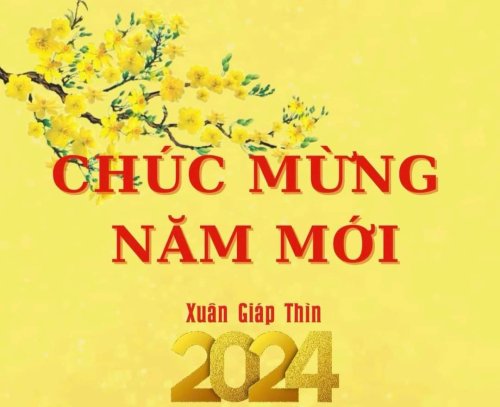 